APPROVAL LETTERDate:  ____________________To:     _____________________Re: 	Protocol Title: ___________________________________________________________IRB Ref No.: ______________Submission Type: InitialIRB Review Date: MM/DD/YYYYIRB Review Type: ExpeditedIRB Review Action: ApprovedThis is to inform you of the IRB decision related to your above referenced application for review.  The CIMCVGH IRB met on MM/DD/YYYY and decided to approve the documents submitted effective MM/DD/YYYY.   Please note that the approval is valid for 1 year and will expire on MM/DD/YYYY. The PI is advised to submit an annual Continuing Review Report 1 month before expiry date.The approval covers the following submitted documents_______________________ version no.  ___ date ___________________________ version no.  ___ date ___________________________ version no.  ___ date ___________________________ version no.  ___ date ____Investigator’s Responsibilities:1.	Faithfully follow the Protocol 2.	Submit SAEs when applicable.3.	Any changes made to the protocol must be submitted as amendment and should not be carried until after IRB approval.To submit continuing renewal review Reports/Progress Reports and obtain approval before the expiration dateSubmit any Protocol Deviations / Violations/Final Report as applicableThe approval was done with the following members in attendance:Truly yours,Manuel Emerson S. Donaldo, M.D.ChairmanCIM –CVGH- IRB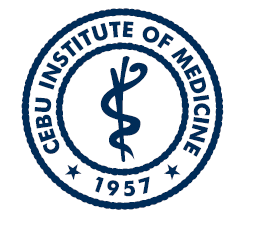 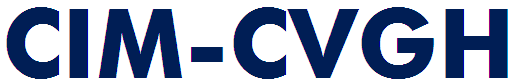 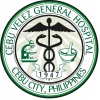 APPROVAL LETTERFORMI     INSTITUTIONAL REVIEW BOARD79     F. RAMOS ST., CEBU CITYTel.   253-7413   Fax. (63-32) 253-9127I     INSTITUTIONAL REVIEW BOARD79     F. RAMOS ST., CEBU CITYTel.   253-7413   Fax. (63-32) 253-9127FORM 2.8DesignationSpecialty1. Dr. Manuel Emerson S. DonaldoChairmanRheumatology2. Dr. Corazon Tan-MenesesCo-ChairAcademe(MHPEd)3. Dr. Consolacion CutillarSecretaryEndocrinology